David Tonatiuh Sahagún Vargas     LCC2139                           21/ENE/15REDACCION Mi ciudad idealLa comodidad es algo muy importante para la vida diaria, y para lograr una comodidad total interfieren varios factores de interés, para mi uno de esos factores es la ciudad. Últimamente he fantaseado el como seria vivir en una ciudad perfecta o ideal lo cual me gustaría compartir.Principalmente una ciudad ideal para mi seria con cero delincuencia, que toda la sociedad tuviera un nivel de moral altísimo al igual que su educación, que la prioridad fuera ayudar a otros y no tratar de ser mejor que. Ahora imagínense una ciudad donde no existe contaminación alguna, que hay mas parques recreativos que licorerías o lugares donde venden droga sería perfecto!   Que en vez de estar atiborrada de edificios fuera como estar en un suburbio gigante. También fuera excelente que no existiera el automóvil, que el medio de transporte fueran súper trenes avanzadísimos que te pudieran transportar en minutos a tu lugar de destino.Que no existieran las clases sociales, que no hubiera necesidad de pertenecer a una, que todo estuviera a un alcancé general, permitiendo a la gente no sufrir por escasez de lo que fuera.Y lo último  y más importante que toda la sociedad tuviera un índice de respeto impresionante hacia todo y todos, sin discriminación, abuso, ni cualquier otra agresión. Ser el número uno en todo pero no como lo somos en este momento, si no en cosas positivas, cosas que los demás países o ciudades puedan tomar por ejemplo.Sería una vida más plena y sencilla.Así sería mi ciudad ideal, nada más ni nada menos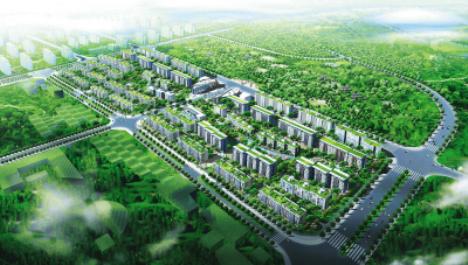 